МБУК «ЦБС»Центральная городская библиотекаОтдел методической работыПамятка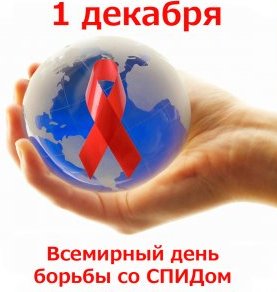 Пути заражения ВИЧ:1. Через кровь (переливание крови, медицинские манипуляции не стерильными инструментами, пользование общими шприцами, иглами, косметические процедуры).2. При незащищённом сексуально контакте (как при гомосексуальных, так и при гетеросексуальных  отношениях ) По внешним признакам нельзя определить есть ли ВИЧ у партнёра.3. От инфицированной матери к ребёнку при родах  и кормлении грудным молоком.Нельзя заразиться ВИЧ:-при кашле, чихании,-через дверные ручки, перила,-через пищевые продукты и деньги,-при пользовании личными вещами,-комары, клещи и другие кровососущие ВИЧ не переносят.Передача ВИЧ может произойти каждому из нас, но и каждый из нас может этого избежать.Если у тебя есть вопросы,позвони по телефону доверия: 
+7 (861)251-74-23 «Краевой центр СПИД» г.Краснодар, ул. Федина, 204/1МБУК «ЦБС»Центральная городская библиотекаОтдел методической работыПамяткаПути заражения ВИЧ:1. Через кровь (переливание крови, медицинские манипуляции не стерильными инструментами, пользование общими шприцами, иглами, косметические процедуры).2. При незащищённом сексуально контакте (как при гомосексуальных, так и при гетеросексуальных  отношениях ) По внешним признакам нельзя определить есть ли ВИЧ у партнёра.3. От инфицированной матери к ребёнку при родах  и кормлении грудным молоком.Нельзя заразиться ВИЧ:-при кашле, чихании,-через дверные ручки, перила,-через пищевые продукты и деньги,-при пользовании личными вещами,-комары, клещи и другие кровососущие ВИЧ не переносят.Передача ВИЧ может произойти каждому из нас, но и каждый из нас может этого избежать.Если у тебя есть вопросы,позвони по телефону доверия: 
+7 (861)251-74-23 «Краевой центр СПИД» г.Краснодар, ул. Федина, 204/1МБУК «ЦБС»Центральная городская библиотекаОтдел методической работыПамяткаПути заражения ВИЧ:1. Через кровь (переливание крови, медицинские манипуляции не стерильными инструментами, пользование общими шприцами, иглами, косметические процедуры).2. При незащищённом сексуально контакте (как при гомосексуальных, так и при гетеросексуальных  отношениях ) По внешним признакам нельзя определить есть ли ВИЧ у партнёра.3. От инфицированной матери к ребёнку при родах  и кормлении грудным молоком.Нельзя заразиться ВИЧ:-при кашле, чихании,-через дверные ручки, перила,-через пищевые продукты и деньги,-при пользовании личными вещами,-комары, клещи и другие кровососущие ВИЧ не переносят.Передача ВИЧ может произойти каждому из нас, но и каждый из нас может этого избежать.Если у тебя есть вопросы,позвони по телефону доверия: 
+7 (861)251-74-23 «Краевой центр СПИД» г.Краснодар, ул. Федина, 204/1Пока планета ещё жива,Пока о зимах мечтают вёсны.На жизнь предъявим свои права.Пока не поздно, пока не поздно!Спасём от СПИДа людей живых-Пусть мирно спится под небом звёздным,Здоровье будет у молодых.Пока не поздно, пока не поздно!Центральная городская библиотека353290 г.Горячий Ключ,ул.Ленина,203/1е-mail:biblioteka.gorkluch@gmail.comсайт: librarygk.ruЧасы работы10.00-18.00Без перерываВыходной — понедельникПоследний день месяца — санитарныйПока планета ещё жива,Пока о зимах мечтают вёсны.На жизнь предъявим свои права.Пока не поздно, пока не поздно!Спасём от СПИДа людей живых-Пусть мирно спится под небом звёздным,Здоровье будет у молодых.Пока не поздно, пока не поздно!Центральная городская библиотека353290 г.Горячий Ключ,ул.Ленина,203/1е-mail:biblioteka.gorkluch@gmail.comсайт: librarygk.ruЧасы работы10.00-18.00Без перерываВыходной — понедельникПоследний день месяца — санитарныйПока планета ещё жива,Пока о зимах мечтают вёсны.На жизнь предъявим свои права.Пока не поздно, пока не поздно!Спасём от СПИДа людей живых-Пусть мирно спится под небом звёздным,Здоровье будет у молодых.Пока не поздно, пока не поздно!Центральная городская библиотека353290 г.Горячий Ключ,ул.Ленина,203/1е-mail:biblioteka.gorkluch@gmail.comсайт: librarygk.ruЧасы работы10.00-18.00Без перерываВыходной — понедельникПоследний день месяца — санитарный